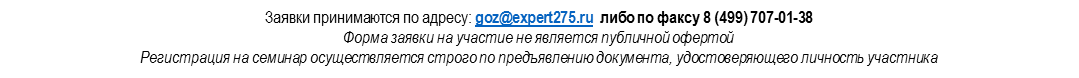 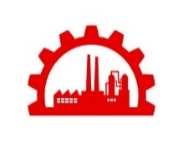 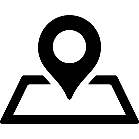 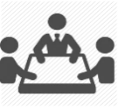 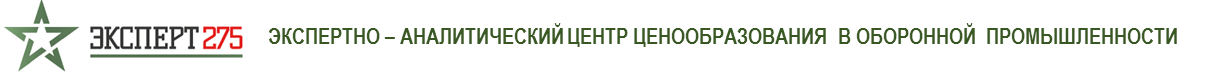 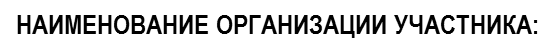 Полное:Сокращенное: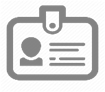 Участник(и) 
Форума**:ФИО:Участник(и) 
Форума**:Должность:Участник(и) 
Форума**:тел/ e-mail:   Контактное лицо:ФИО:Контактное лицо:Должность:Контактное лицо:тел/ e-mail:   ПАКЕТ УЧАСТНИКА ФОРУМА*Стоимость участия 
на 1 чел.Кол-во участников**ПАКЕТ УЧАСТНИКА ФОРУМА*77 750 руб. * Информацию о дополнительных услугах и более подробное описание формата проведения Форума 
(условия участия, проживание, питание, трансфера до Отеля и т.д.) можно получить на сайте www.expert275.ru, 
а также по телефонам 8 (499)707-01-37, 8 (903) 136-85-56. Контактное лицо – Гончаренко Татьяна.**При участии 2-х и более сотрудников от одной организации предоставляется скидка в размере 10% 
(стоимость участия второго и последующих участников при одноместном проживании составит 69 975 руб.)НДС не облагается согласно п.2 ст. 346.11 НК РФ.* Информацию о дополнительных услугах и более подробное описание формата проведения Форума 
(условия участия, проживание, питание, трансфера до Отеля и т.д.) можно получить на сайте www.expert275.ru, 
а также по телефонам 8 (499)707-01-37, 8 (903) 136-85-56. Контактное лицо – Гончаренко Татьяна.**При участии 2-х и более сотрудников от одной организации предоставляется скидка в размере 10% 
(стоимость участия второго и последующих участников при одноместном проживании составит 69 975 руб.)НДС не облагается согласно п.2 ст. 346.11 НК РФ.* Информацию о дополнительных услугах и более подробное описание формата проведения Форума 
(условия участия, проживание, питание, трансфера до Отеля и т.д.) можно получить на сайте www.expert275.ru, 
а также по телефонам 8 (499)707-01-37, 8 (903) 136-85-56. Контактное лицо – Гончаренко Татьяна.**При участии 2-х и более сотрудников от одной организации предоставляется скидка в размере 10% 
(стоимость участия второго и последующих участников при одноместном проживании составит 69 975 руб.)НДС не облагается согласно п.2 ст. 346.11 НК РФ.